Государственное учреждение образования«Средняя школа №1 Г.Щучина»Учимся быть медиаторами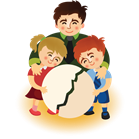 Щучин 2019Учимся быть медиаторамиПрактическое пособиеЩучин 2019Составитель - С.И. ШостакРецензент:Шульга О.К. – кандидат психологических наук, медиатор, директор Гродненского филиала учебно-практического учреждения «Центр  «Медиация и право».Учимся быть медиаторами. Практическое пособие.Предлагаемый практический материал составлен на основе современных психологических источников и опыта работы педагога-психолога школы по формированию навыков у учащихся-медиаторов разрешения школьных и семейных конфликтов. Введение	В брошюре представлено практическое занятие с элементами тренинга с учащимися-медиаторами государственного учреждения образования «Средняя школа №1 г.Щучина», которое можно применить на практике в работе по развитию кофликтологической компетентности у подростков. Также, в издании предложены и описаны различные конфликтные ситуации по их разрешению учащимися-медиаторами в ходе тренировки своих практических навыков.ПредисловиеВы держите в руках брошюру, которая, как мы надеемся, будет вашим помощников и консультантом  в решении вопросов, связанных с разрешением конфликтов в школьной и семейной жизни типов: «учащийся – учащийся», «учащийся – учитель», «учащийся – родитель». В каждой школе и семье периодически возникают сложные и не очень трудные конфликтные ситуации, с которыми порой даже опытные педагоги и взрослые, а тем более дети не могут справиться. Именно от того, как мы обучим наших учащихся-медиаторов разрешать и справляться с конфликтными ситуациями, возникающими в нашей повседневной жизни, зависит и поведение наших детей сейчас и в будущем, и их профессиональный рост, как медиаторов в будущем. Данная брошюра направлена на практическое применение предложенного материала, который поможет отработать умения и навыки у учащихся-медиаторов. Ведь даже умение задавать открытые, нейтральные вопросы, умение резюмировать и обобщать услышанный случай, проявлять нейтральность  к сторонам, оказывать помощь сторонам в выявлении их интересов – все это не приходит сразу к учащимся-медиаторам. Поэтому наши учащиеся-медиаторы девятых классов еженедельно отрабатывали умения и навыки на занятиях с педагогом-психологом школы, тренируясь, друг на дружке. Все конфликтные ситуации и предложенное занятие прошли практическое применение и разрешение непосредственно учащимися-медиаторами нашей школы. Для написания сборника были использованы конфликтные ситуации составленные учащимися-медиаторами и педагогом-психологом средней школы №1 г.Щучина, а также литература следующих авторов: Коновалов А.Ю., Лесникова С.Г., Терещенко И.Г., Фопель К.Эти вредные конфликты                                       Те, кто не могут сварить суп,                           заваривают кашу.В.Домиль Цель: содействие осознанию участниками своего поведения, формирование умения позитивно предотвращать и разрешать конфликтные ситуации (кейсы), конфликты.Задачи: - развивать представление о сущности конфликтов, понимание естественности их возникновения в повседневной жизни;-   актуализировать знания учащихся о конфликте;-   ознакомить участников со стратегиями выхода из конфликтной ситуации;-   отработать стратегии решения повседневных конфликтов;-   обучать детей адекватно оценивать себя.Форма проведения: час общения с элементами тренинга.Материалы: бумага, ручки. Возраст участников: учащиеся IX-х классов.Ведущий. Дорогие ребята, я рада тому, что мы вновь встретились и имеем возможность пообщаться. Тема нашего занятия «Эти вредные конфликты». Известный французский писатель Антуан де Сент-Экзюпери назвал человеческое общение самой большой роскошью на свете. Общение людей - тонкий и сложный процесс. Каждый из нас учится этому всю жизнь, приобретая опыт часто за счет ошибок и разочарований. К сожалению, мы нередко попадаем в ситуации, определяемые как конфликтные. Они вносят напряжение в отношениях, лишают покоя и радости, не дают возможности полноценно работать. Чем меньше возникает конфликтов, то лучше могут найти люди, то теплые и доверительные их отношения.Упражнение  «Имя плюс мое настроение – состояние погоды»Участники, называя свое имя, говорят о своем настроении, выражая внутреннее состояние, характеризующее состояние погоды (пример: меня зовут Вика и мое настроение похоже на  безоблачную погоду). Упражнение  «Не хочу хвастаться, но я ...»Каждый участник по очереди называет свое имя и продолжает фразу, начинающуюся со слов: «Не хочу хвастаться, но я ... замечательный друг ».Ведущий. Ребята, как вы думаете, что такое конфликт? (Ответы детей).Информационное сообщение «Конфликт»Слово «конфликт» латинского происхождения, в переводе означает столкновение. Имеется в виду столкновение противоположных целей, интересов, позиций. В основе конфликта лежит конфликтная ситуация. Чтобы конфликт начал развиваться, необходим инцидент, т.е. чтобы одна из сторон начала действовать.Конфликт – это противоречия и разногласия, возникающие из-за несовпадения их интересов, взглядов, установок, стремлений.Ведущий. Возможно, ли в жизни полностью избежать конфликтов? (Ответы детей).Ведущий. Если у вас возникнут конфликты, значит ли это, что отношениям и дружбе пришел конец? (Ответы детей).Ведущий. Ребята, как вы понимаете утверждение «В споре рождается истина»?Подростки обсуждают утверждение «В споре рождается истина». Незаконченные предложения по теме «Отчего происходят конфликты?»Ведущий. Поднимите руки, кому приходилось когда-либо участвовать в конфликтной ситуации? (Дети поднимают руки.)Давайте вспомним, отчего возникла ваша конфликтная ситуация. Что было причиной конкретного конфликта? Для этого предлагаю вам закончить предложение: «Причиной конфликта было то, что...» (Дети, передавая игрушку-символ по кругу,  высказываются.)Примерные ответы детей:У нас с подругой были разные мнения о школьной дискотеке.Мы по-разному относились к одному мальчику.Мы обе хотели быть лидерами в классе.У нас совершенно разные характеры.Мне не понравилось его поведение.Он оскорбил моего брата.Мы стали болеть за разные футбольные команды.Он стал фанатом музыкальной группы, которую я не переношу.И т. п.Ведущий. Как видим, конфликты возникают по самым разным поводам, но причины у всех схожие: неспособность понять другого человека, нетерпимость к мнениям другим, эгоизм, склонность к сплетням, несовпадение целей, желаний, оценок, неуважение к другим, неумение общаться.Мини-лекция «Эти вредные конфликты»Ведущий. Конфликт - это столкновение, противоречие, которое рождает враждебность, страх, ненависть между людьми. Ученые выявили несколько разновидностей конфликтов. Самый распространенный - неуправляемый конфликт. Вот в автобусе вам кто-то наступил на ногу, и вы возмутились: «Вот, нахал, даже не извинился!» Теперь уже тот вынужден нападать: «На такси нужно ездить!» В результате дело может дойти и до драки.Другой вид конфликта - холодная напряженность (внутренний конфликт). Он может возникнуть у людей стоящих в очереди, когда кто-то, пользуясь своим правом, пытается обойти всех. Например, ветеран показывает свое удостоверение, люди молчат, но внутри у них все кипит. Но вот кто-то не выдержал и запротестовал, очередь его поддерживает и разгорается скандал. Этот вид конфликта называется «пристройка снизу».Есть и третья разновидность - избегание, когда человек явно показывает, что не хочет поддерживать общение.В чем же вред таких конфликтов? Во-первых, от конфликтов страдает достоинство человека. Во-вторых, на каждую минуту конфликта приходится 20 минут последующих переживаний, когда и работа не ладится, и вообще, все валится из рук. В-третьих, страдает физическое здоровье - поражаются нервы, сердце, сосуды. Поэтому нужно обязательно научиться предотвращать такие конфликты.Прежде всего, ни в коем случает нельзя употреблять запрещенные приемы - это фразы типа: «Да брось ты!», «Что ты понимаешь?», «Ты же вроде умный человек, а говоришь чепуху». Наоборот, просто волшебное действие производят слова: «мне кажется», «может быть, я ошибаюсь», «может быть, ты со мной согласишься» и т. п. Правильное поведение при конфликте сохранит ваше здоровье, сделает спокойнее и счастливее не только вас, но и других.Упражнение «Плюсы и минусы конфликта».Учащиеся в группах обсуждают и записывают «плюсы» и «минусы» конфликтов, конфликтных ситуаций. Далее проходит обсуждение положительных и отрицательных сторон конфликтов.Ведущий. Ребята, скажите, пожалуйста, в чем «плюсы» школьной медиации? (Ответы детей).Ведущий. Ребята, а в чем «плюсы» школьной медиации для учащихся-медиаторов, то есть для вас? (Ответы детей).Практикум «Способы предотвращения конфликтов».Педагог-психолог. Как и болезни, конфликты лучше предупредить, чем лечить. Сейчас мы будем учиться предупреждать конфликтные ситуации. Для этого существует множество способов. Мы рассмотрим два самых распространенных. Первый способ предупреждения конфликта - это мягкое противостояние. Мягкое противостояние - это решительное возражение, высказанное в мягкой форме. Так можно и отстоять свою позицию, и не обидеть другого человека. Второй способ называется «конструктивное предложение». Это попытка найти компромисс, то есть выход, который бы смог устроить всех. Рассмотрим конкретные ситуации.Мягкое противостояниеВедущий. Вам не нравится, что ваш сосед по парте никогда не носит в школу учебников и пользуется вашими. Окажите ему мягкое противостояние. Попробуйте мягко намекнуть ему на это.Учитель дает слово детям, желающим высказаться. Учащийся, не вставая с места, должен обратиться по имени к соседу и высказать свои претензии (в максимально доброжелательной форме). Не страшно, что все дети будут говорить одни и те же слова. Важно, чтобы они нашли нужную интонацию - достоинство и твердость в мягкой форме.Примерные фразы:Дима, не хочется ссориться, но мне очень не нравится, когда моими вещами пользуются другие.Саша, не обижайся, но это мои учебники, и мне удобнее пользоваться ими одному. И т. п.Конструктивное предложениеВедущий. У вас очень хорошо получается мягкое противостояние. А как можно в этой ситуации избежать конфликтов с помощью конструктивного предложения?(Дети высказываются так же, как и в предыдущем случае.)Примерные ответы детей:Лена, мне кажется несправедливым то, что я одна ношу в школу учебники, давай будем делать это по очереди. Тогда никому не будет обидно.Я понимаю, Аня, как тяжело носить в школу полный портфель книг. Сейчас есть такие портфели на колесиках и с выдвигающийся ручкой, как чемоданы. Может, попросишь у родителей такой на Новый год или на день рождения?Ведущий. Мягкое противостояние и конструктивное предложение - это два способа поведения, которые помогут вам предотвратить конфликты и сохранить собственное достоинство.     Ведущий. Ребята, прежде чем разрешать конфликтную ситуацию, давайте вспомним принципы медиации (учащиеся называют принципы медиации: добровольность, равноправие, конфиденциальность, нейтральность). Упражнение «Разрешение конфликтных ситуаций».Ведущий предлагает учащимся-медиаторам разрешить конфликтные ситуации или кейсы.Ситуация 1. Перед сном ты играешь в интересную компьютерную игру. Это занятие настолько захватывает тебя, что ты не можешь оторваться и лечь спать. Из-за этого у тебя возникает конфликт с мамой. Учащийся-медиатор разрешает конфликтную ситуацию, роли играют учащиеся. Далее ведущий спрашивает, какой тип конфликта был, («ученик-родитель»), что было предметом конфликта? Ситуация 2. Две подруги одноклассницы договорились завтра утром встретиться в условленном месте и пойти в школу на мероприятие. Но завтра в условленном месте одной из одноклассниц приходится долго ждать свою ровесницу. Позвонив по телефону подруге, она узнает, что та задерживается и не успевает прийти в назначенное время. Назревает конфликт между одноклассницами. Учащийся-медиатор разрешает конфликтную ситуацию, роли играют учащиеся. Далее ведущий спрашивает, какой тип конфликта был, («ученик-ученик»), что было предметом конфликта? Упражнение «Письма гнева». Ведущий. Дорогие ребята, послушайте условия упражнения, которое я сейчас вам предлагаю, называется оно «Письма гнева». Предлагаю каждому из вас подумать о том человеке, который вызывает у вас злость и активное неприятие, а также о тех ситуациях, где данное чувство проявлялось особенно остро. Просьба к вам, написать письмо этому человеку, в котором расскажете, что вы переживаете, когда видите этого человека, когда слышите упреки, замечания, а, возможно, и оскорбления в свой адрес. Очень важно, чтобы вы смогли полностью выразить свои чувства, освобождаясь от них. После написания письма, ребята, его необходимо разорвать, скомкать, сжечь или просто выбросить. Такую форму работы вы можете проделывать дома. Это упражнение поможет вам освободиться от накопившейся негативной энергии и не вступать в конфликт с человеком, который вас обидел или неприятен вам по какой-то другой причине. Рефлексия.Ведущий. Дорогие ребята, наше занятие подошло к концу. Скажите, пожалуйста, что из сегодняшнего занятия вы возьмете в дальнейшую жизнь? Что вам понравилось и запомнилось? (Ответы детей).Упражнение «Аплодисменты по кругу».Ведущий. Мы хорошо поработали сегодня, и мне хочется предложить вам простое задание, в ходе которого аплодисменты сначала звучат тихо, а затем становятся все сильнее и сильнее. Ведущий начинает тихо хлопать в ладоши, постепенно подходя к одному из участников. Затем этот участник передает свои хлопки по кругу соседу, сидящему слева, и они уже аплодирую вместе и так далее. Последнему участнику аплодирует вся группа.Приложение 1 Примеры конфликтных ситуаций, с предлагаемым ходом разрешения учащимися-медиаторами данной проблемы.Ситуация 1. Перед сном сын играет в интересную компьютерную игру. Это занятие настолько захватывает его, что он не может оторваться и лечь спать. Из-за этого у него возникает конфликт с мамой. Ход медиации.Учащийся-медиатор. - Вы добровольно сейчас пришли на медиацию?Ответ конфликтующих сторон. - Да.Учащийся-медиатор. – Вы действительно хотите разрешить свою конфликтную ситуацию?Ответ конфликтующих сторон. Да. Учащийся-медиатор. – Каждый из вас является равноправным участником переговоров. Каждому из вас будет отведено равное время для того, чтобы рассказать о ситуации. Вся информация, которую вы расскажите в ходе медиации, будет сохранена в тайне. Я как медиатор одинаково отношусь к обеим сторонам и не принимаю ничью сторону. Я помогаю вам организовать общение между собой. Я не сужу и не предлагаю решений. Для того, чтобы переговоры прошли успешно, вам необходимо быть активными участниками, предлагать решения и стремиться прийти к общему результату. Обращаться к другой стороне не напрямую, а через медиатора. Согласны ли вы соблюдать эти правила?Ответ конфликтующих сторон. Да. Учащийся-медиатор. Кто из вас готов первым рассказать о том, что случилось?Сын. На прошлой неделе, в четверг, я вечером играл в интересную компьютерную игру. Потом  в комнату вошла мама и сказала, что уже пора прекратить игру, выключить компьютер и ложиться спать, но я был так увлечен прохождением сложного уровня в игре, что не хотел прерывать в тот момент игру. На мой отказ мама разозлилась и очень громко потребовала все же остановить игру. Я, также, рассердился и расстроился, что не смогу пройти интересный уровень в игре, из-за чего и возник между нами конфликт, который мы до сих пор не можем разрешить. Учащийся-медиатор. - Насколько я вас правильно понял, на той неделе вы играли за компьютером в увлекательную игру. Но в комнату вошла ваша мама и сказала о том, что необходимо прекратить игру и готовиться ко сну. Но вы были против этого, из-за чего и возник у вас конфликт.Сын. – Да, так и было.Учащийся-медиатор. Теперь вы расскажите о ситуации.Мама. - Да, на прошлой неделе мой сын поздно вечером так увлекся игрой за компьютером, что мне с большим усилием пришлось остановить его за этим занятием. После произошедшего случая,  я и мой сын не можем прийти в единому решению по использованию компьютера в вечернее время. Учащийся-медиатор. – Насколько я вас правильно понял, на той неделе ваш сын играл за компьютером в увлекательную игру, но было уже поздно и вы сказали ему о том, что необходимо остановиться игру и ложиться отдыхать. Ваш сын был против этого, в результате чего и возникли разногласия между вами. Мама. – Все верно, так и было.Учащийся-медиатор. – Необходимо ли кому-то из вас сообщить мне какую-то информацию наедине, то есть нужно проведение кокус-контроля или нет?Сын. - Нет.Мама. - Нет.Учащийся-медиатор. – Кто из вас может предложить выход из создавшейся ситуации? Мама. Я думаю, что необходимо нам вместе с сыном разработать и составить расписание работы за компьютером, которое устраивало бы нас обоих. Например, в 21.00 часов вечера мой сын уже не находится за компьютером, а занимается домашними делами и готовиться ко сну. Учащийся-медиатор, обращаясь к сыну. – Вас устраивает такое расписание нахождения за компьютером?Сын. – Да, вполне подходящий вариант, я согласен.Учащийся-медиатор, обращаясь к сыну. – Так, скажите, пожалуйста, во сколько часов вам надо будет прекращать работу или игру за компьютером?Сын. – В 21.00 часов вечера мне нужно будет выключать компьютер. Учащийся-медиатор, обращаясь к двум сторонам. – Вы готовы сейчас подписать соглашение о примирении.Сын. Да, готов подписать.Мама. Да, готова.После проведенной медиации подписывается соглашение о примирении конфликтующих сторон. Ситуация 2. Две подруги одноклассницы Лера и Алиса договорились завтра утром встретиться в условленном месте и пойти в школу на мероприятие. Но завтра в условленном месте одной из одноклассниц приходится долго ждать свою ровесницу. Позвонив по телефону подруге, она узнает, что та задерживается и не успевает прийти в назначенное время. Назревает конфликт между одноклассницами. Ход медиации.Учащийся-медиатор. - Вы добровольно сейчас пришли на медиацию?Ответ конфликтующих сторон. - Да.Учащийся-медиатор. – Вы действительно хотите разрешить свою конфликтную ситуацию?Ответ конфликтующих сторон. Да. Учащийся-медиатор. – Каждый из вас является равноправным участником переговоров. Каждому из вас будет отведено равное время для того, чтобы рассказать о ситуации. Вся информация, которую вы расскажите в ходе медиации, будет сохранена в тайне. Я, как медиатор, одинаково отношусь к обеим сторонам и не принимаю ничью сторону. Я помогаю вам организовать общение между собой. Я не сужу и не предлагаю решений. Для того чтобы переговоры прошли успешно, вам необходимо быть активными участниками, предлагать решения и стремиться прийти к общему результату. Обращаться к другой стороне не напрямую, а через медиатора. Согласны ли вы соблюдать эти правила?Ответ конфликтующих сторон. - Да. Учащийся-медиатор. - Кто из вас готов первым рассказать о том, что случилось?Лера. – В среду я с Алисой договорилась встретиться в восемь утра у магазина, чтобы потом вместе пойти на мероприятие в школу. Когда я пришла утром в условленное мести, то увидела, что Алисы нет не месте. Я несколько минут подождала ее и решила позвонить ей и узнать, почему она задерживается. Из разговора  с Алисой я узнала, что она забыла покормить кошку и вернулась домой, чтобы накормить домашнего питомца. Я рассердилась и пошла в школу одна. В результате мы с Алисой поссорились и сейчас между нами напряженные отношения. Учащийся-медиатор. – Насколько я вас правильно понял, в среду вы с подругой договорились встретиться в восемь утра у магазина, чтобы потом вместе пойти на мероприятие в школу. Когда вы пришли утром в условленное мести, то увидели, что Алисы нет не месте. Вы некоторое время подождали ее и решили позвонить ей и узнать, почему она задерживается. Из разговора  с Алисой вы узнали, что она забыла покормить кошку и вернулась домой, чтобы накормить ее. Сейчас у вас с подругой напряженные отношения. Лера. Да, все так и было. Учащийся-медиатор. Теперь вы расскажите о ситуации.Алиса. Я с подругой условилась встретиться в среду утром возле магазина, чтобы потом пойти в школу на мероприятие. Выйдя из дома, я вспомнила, что не покормила кошку и вернулась домой, чтобы накормить животное. Я торопилась это сделать и не смогла предупредить свою подругу по телефону. Когда я уже повторно выходила из дома мне позвонила Лера и спросила меня почему я еще не пришла в условленное место. Я ей сказала, что возвращалась домой, чтобы покормить кошку. Она рассердилась и пошла в школу одна.Учащийся-медиатор. – Насколько я вас правильно понял, вы с подругой условились встретиться в среду утром возле магазина, чтобы потом пойти в школу на мероприятие. Выйдя из дома, вы вспомнили, что не покормили кошку и вернулись домой, чтобы накормить животное. Вы торопились, и не смогли предупредить свою подругу по телефону. Когда вы уже повторно выходили из дома вам позвонила Лера и спросила почему вы не пришли в условленное место. Вы ей ответили, что возвращались домой, чтобы покормить кошку. Алиса. Да, все так и было. Учащийся-медиатор. – Необходимо ли кому-то из вас сообщить мне какую-то информацию наедине, то есть нужно проведение кокус-контроля или нет?Лера. - Нет.Алиса. - Нет.Учащийся-медиатор. – Кто из вас может предложить выход из создавшейся ситуации? Лера. Я думаю, что в следующий раз, когда мы будем встречаться с подругой в определенном месте, и если кто-то из нас по какой-то причине задерживается, то он должен обязательно сообщить по телефону о причине опоздания. В таком случае не будет между нами недопонимания и обиды. Учащийся-медиатор, обращаясь к Алисе. – Вас устраивает такой вариант поведения при встрече с подругой в следующий раз. Алиса. – Да, вполне подходящий вариант, я согласна.Учащийся-медиатор, обращаясь к Алисе. – Скажите, пожалуйста, что вы будете делать в следующий раз при встрече с подругой.Алиса. – В следующий раз при встрече с Лерой я буду сообщать ей по телефону, если я буду задерживаться по какой-то причине.Учащийся-медиатор, обращаясь к двум сторонам. – Вы готовы сейчас подписать соглашение о примирении.Лера. Да, готова подписать.Алиса. Да, готова.После проведенной медиации подписывается соглашение о примирении конфликтующих сторон. Приложение 2Примеры конфликтных ситуаций для анализа. Предложенные ситуации можно использовать в процессе практического разрешения учащимися-медиаторами.Ситуация 1. Один ученик говорит другому: «Я никогда не буду сидеть с тобой за одной партой: разляжешься, как слон, а мне неудобно писать!»Ситуация 2. Идет урок, учащиеся выполняют задание. Вдруг один учащийся начинает стучать ручкой по парте. Учитель делает замечание: «Степан, не стучи, пожалуйста, по парте, выполняй задание». Сергей отвечает: «Почему опять я? Опять крайний! Вы что видели?».Ситуация 3. Мама пришла с работы и говорит дочери: «Сколько можно говорить? Убери за собой, разбросала все, словно смерч пронесся в квартире! Не дочь, а несчастье какое-то! Говоришь, а ей, как об стенку горохом!»Ситуация 4. Учитель проверяет домашнее задание. Дошла очередь и до Тимура. Елена Николаевна, проверяя работу учащегося в присутствии детей, сказала: «Да что же это тетрадь Тимура? Этот бездарь опять не сделал, как следует, написал в тетради так, что ничего не разберешь!».Ситуация 5. Сыну нравится слушать громкую современную музыку в квартире, но вечером, когда мама возвращается домой, между ними возникает противоречия и мать просит сделать музыку тише. Но сын сопротивляется и через время опять включает громкую музыку. Ситуация 6. Вам позвонили близкие друзья, которые хотят заглянуть  к вам на часок. Вы лихорадочно начинаете убирать в квартире, что-то готовить, но явно не успеваете. Обращаетесь к своей дочери-подростку за помощью. В ответ слышите – «это твои друзья, вот ты с ними и разбирайся».Ситуация 7. У вас много уроков, необходимо написать сочинение, но родители неумолимы. Мама требует: «Собирайся на дачу, там будешь готовить уроки и немного поможешь родителям!».Ситуация 8. Вы возвращаетесь с работы домой и уже на лестнице слышите громкую музыку, веселье в вашем доме. Вы входите в квартиру и видите веселящихся друзей вашего ребенка и его самого. В доме – полный беспорядок. Ваш сын смотрит на вас и говорит: «Привет! Мы немного повеселимся! Не возражаешь?».Ситуация 9. После собрания родители приходят домой и в ярости требуют объяснений от ребенка. Они говорят о том, что с такими результатами никуда не возьмут после школы. Сын спокойно отвечает: «Значит, пойду работать». Ситуация 10. Родители подарили деньги своему ребенку с определенной целью. Он их истратил не по назначению, купил то, что ему давно хотелось. Родители были возмущены, в свой адрес ребенок услышал много гневных слов. В конце концов, он хлопнул дверью и ушел из дома. Ситуация 11. В выходной вечер мы с другом гуляли по городу. Он предложил пойти в кафе и покушать что-нибудь сладкое. А я хотел пойти в кинотеатр и посмотреть интересный комедийный фильм. Между нами возник спор и разногласие. Ситуация 12. Между классным руководителем и председателем родительского комитета учащихся 9-х классов возникло разногласие по выбору выпускного фотоальбома.  Классный руководитель предлагает сделать альбом на четыре страницы, в котором будут кроме фотопортретов учащихся и сюжеты из жизни детей, а родитель настаивает на фотоальбоме их двух страниц. Ситуация 13. Подруга-одноклассница по результатам написанного диктанта в социальных сетях написала, какую оценку получила ее одноклассница. Этот результат увидела мама девочки, после чего у матери с дочерью состоялся серьезный разговор, а девочка предъявила претензии своей однокласснице: почему та поступила так подло. Ведь она сама хотела рассказать маме о низкой оценке за диктант. Ситуация 14. Подруга пришла к своему однокласснику домой и увидела у него очень интересный журнал. Посмотрев этот журнал, она захотела приобрести точно такой журнал и себе и купила его в одном из киосков. Через некоторое время одноклассник пришел к ней домой и увидел у нее дома журнал, который очень интересовал ее подругу. Он решил, что она взяла его журнал без спроса, так как свой журнал он уже не видел несколько дней. 